Guns, Germs, and Steel Episode 2; ConquestDescribe the weaponry that the Spanish conquistadors had as they invaded the Inca Empire.   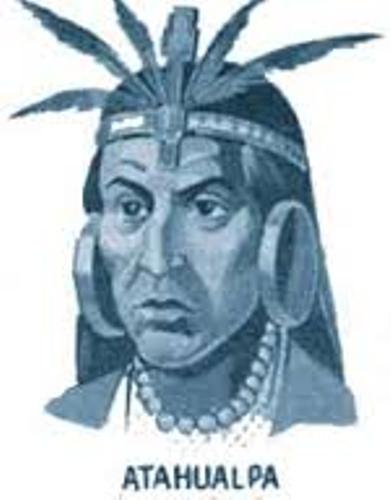 Who was the leader of the conquistadores? What were they searching for? Contrast the use of farm animals in Europe with the use of animals in the New World. What consequences did this have for both societies?How did horses help the Spanish? What was Atahualpa’s attitude toward the conquistadores? What was his plan for them? What was the Conquistadors impression of the Inca camp? What is Jared Diamond’s explanation for why the Spanish had advanced to steel swords while the Inca’s were still making tools and weapons from bronze?   How did the battle tactics used by the Spanish conquistadors help the small army defeat the Inca army that outnumbered it by the thousands?